SpettabileServizio Gestione ClientiIREN MERCATO S.p.A. Str.S.Margherita, 6/a 43123 PARMA (PR)Gentile Cliente,per IREN MERCATO S.p.A. è fondamentale mantenere la fiducia dei Clienti ed è per questo che ci impegniamo ogni giorno a migliorare la qualità del servizio fornito. Sappiamo però che a volte possono verificarsi degli inconvenienti, vogliamo quindi ricordare che il nostro Servizio Clienti, contattabile al numero verde riportato in bolletta, è a disposizione per fornire chiarimenti ed individuare la migliore soluzione ad ogni richiesta. Per segnalare eventuali disservizi riguardanti la fornitura di gas naturale e/o energia elettrica, in particolare la non coerenza del servizio ottenuto con uno o più requisiti definiti da leggi o provvedimenti amministrativi, dalla proposta contrattuale, dal contratto di fornitura, dal regolamento di servizio ovvero, circa ogni altro aspetto relativo ai rapporti tra venditore e cliente finale, compili il modulo inserendo negli appositi spazi i dati richiesti: potremo così individuare e valutare le motivazioni del disguido e rispondere più rapidamente.Cognome e Nome / Denominazione del Cliente  	Numero Cliente / Contratto                    codice fiscale / P.IVA 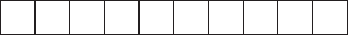 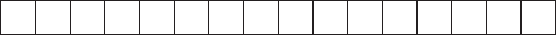 Indirizzo della fornituraComune di	Via	N°	CAP	Prov. 	Telefono	Fax	E-mail 	Recapito della corrispondenza se diverso dall’ubicazione dell’indirizzo della fornituraComune di	Via	N°	CAP	Prov. 	IL RECLAMO RIGUARDA:Tipo di servizio: barrare con una X il tipo di servizio e segnalare il relativo codice identificativo del punto di riconsegna del gas naturale PDR o di prelievo dell’energia elettrica PODPDR 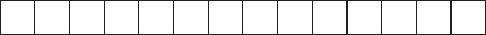 ❏ ENERGIA ELETTRICA	POD Argomento del reclamo: (indicare con una X)❏ CONTRATTI: recesso, voltura e subentro, modifiche unilaterali, altro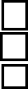 ❏ MOROSITÀ E SOSPENSIONE: morosità, sospensione e riattivazione, Cmor (Corrispettivo morosità pregresse), altro❏ MERCATO: presunti contratti non richiesti, cambio fornitore, condizione economiche nuovi contratti, doppia fatturazione, altro❏ FATTURAZIONE: autolettura (uso della), ricalcoli, consumi stimati errati, periodicità e fattura di chiusura, pagamenti e rimborsi, altro❏ MISURA: cambio misuratore, verifica e ricostruzioni, mancate letture, altro❏ CONNESSIONI, LAVORI E QUALITÀ TECNICA: preventivi/attivazioni/lavori (tempi e costi), continuità, valori della tensione/pressione, sicurezza, altro❏ BONUS SOCIALE: validazioni, cessazioni, erogazioni, altro❏ QUALITÀ COMMERCIALE: servizio clienti (call center, sportelli, altri servizi), indennizzi, altro❏ ALTROSegnalare nello spazio sottostante il motivo del reclamo e precisare la data in cui si è verificato il problema:Luogo e data  	ll reclamo può essere inoltrato utilizzando una delle seguenti modalità:Tramite e-mail all’indirizzo: reclamienergy@gruppoiren.itSpedendolo tramite posta a: Servizio Gestione Clienti Iren Mercato S.p.A. - Strada S.Margherita, 6/a - 43123 Parma (PR)Consegnandolo agli sportelli di Iren MercatoNOTA INFORMATIVA SULLA GESTIONE DEL RECLAMOIREN MERCATO S.p.A. risponderà al reclamo secondo i tempi e le modalità stabilite dall’Autorità per l’energia elettrica e il gas (AEEGSI), ora Autorità di Regolazione per Energia Reti e Ambiente (ARERA), con delibera del 21.07.2016 n. 413/2016/R/com e ss.mm.ii., consultabile sul sito internet www.arera.it, avente ad oggetto: “Nuovo testo integrato della regolazione della qualità dei servizi di vendita e modifiche alla regolazione della qualità commerciale del servizio di distribuzione dell’energia elettrica e del gas naturale, al codice di condotta commerciale e alla bolletta 2.0”.In ossequio all’art. 8.3 della citata delibera, è fatta salva la possibilità per il cliente finale di inviare ad IREN MERCATO S.p.A., secondo le modalità sopra indicate, reclamo scritto senza utilizzare il presente modulo, purchè la comunicazione contenga gli elementi minimi (nome, cognome, indirizzo di fornitura, indirizzo postale - se diverso dall’indirizzo di fornitura - o telematico, il servizio cui si riferisce il reclamo scritto) necessari a consentire l’identificazione del cliente finale.NOTA INFORMATIVA SULLA PRIVACYAi sensi degli articoli 13 e 14 del Regolamento Europeo 679/2016 e della normativa italiana di armonizzazione, viene precisato che i dati personali dell’interessato vengono raccolti e trattati da IREN MERCATO S.p.A., i dati raccolti saranno trattati e conservati sia su supporto cartaceo sia con l’ausilio di strumenti automatizzati secondo logiche strettamente inerenti la gestione del reclamo oggetto del presente modulo e, comunque, in modo da garantire la sicurezza e la riservatezza dei dati. La raccolta dei dati per tali fini è obbligatoria, perché il trattamento dei medesimi, sia esso manuale che automatizzato, è necessario ai fini della gestione del reclamo. I dati saranno trattati solo da personale competente a ciò incaricato. Per l’esercizio dei diritti previsti dagli articoli da 15 a 22 del Regolamento Europeo 2016/679, il reclamante può rivolgersi al Titolare del trattamento dei dati inviando una comunicazione scritta all’indirizzo in Via SS. Giacomo e Filippo 7, 16122 - Genova, oppure tramite e-mail all'indirizzo privacy.irenmercato@gruppoiren.itRev.22122021